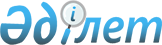 Кеден одағы Комиссиясының кейбір шешімдерінің күші жойылды деп тану туралыЕуразиялық экономикалық комиссия Алқасының 2018 жылғы 22 мамырдағы № 80 шешімі
      Еуразиялық экономикалық одақ құқығына кіретін  актілерді жүйеге келтіру мақсатында  Еуразиялық экономикалық комиссия Алқасы шешті:
      1. Мыналардың:
      Кеден одағы Комиссиясының 2009 жылғы 11 желтоқсандағы "Сыртқы сауданы реттеу шаралары жөніндегі комитет туралы ереженің жобасы туралы" №147 шешімінің;
      Кеден одағы Комиссиясының 2010 жылғы 16 сәуірдегі "Сыртқы сауданы реттеу мәселелері жөніндегі комитетпен өзара іс-қимыл жасау үшін Кеден одағына мүше мемлекеттердің мемлекеттік билігінің уәкілетті органдарын айқындау туралы" №235 шешімінің күші жойылды деп танылсын.
      2. Осы Шешім ресми жарияланған күнінен бастап күнтізбелік 30 күн өткен соң күшіне енеді.
					© 2012. Қазақстан Республикасы Әділет министрлігінің «Қазақстан Республикасының Заңнама және құқықтық ақпарат институты» ШЖҚ РМК
				
      Еуразиялық экономикалық комиссияАлқасының Төрағасы

Т. Саркисян
